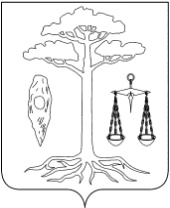 ГЛАВАТЕЙКОВСКОГО МУНИЦИПАЛЬНОГО РАЙОНАИВАНОВСКОЙ ОБЛАСТИ____________________________________________________________________________________________________________________ ПОСТАНОВЛЕНИЕот 27.05.2019г. № 18           г.ТейковоО создании согласительной комиссии по урегулированию разногласий, послуживших основанием для подготовки сводного заключения об отказе в согласовании проекта  внесения изменений в Генеральный  план Морозовского сельского поселения Тейковского муниципального района  Ивановской областиГЛАВАТЕЙКОВСКОГО МУНИЦИПАЛЬНОГО РАЙОНАИВАНОВСКОЙ ОБЛАСТИ____________________________________________________________________________________________________________________ ПОСТАНОВЛЕНИЕот 27.05.2019г. № 18           г.ТейковоО создании согласительной комиссии по урегулированию разногласий, послуживших основанием для подготовки сводного заключения об отказе в согласовании проекта  внесения изменений в Генеральный  план Морозовского сельского поселения Тейковского муниципального района  Ивановской областиВ целях урегулирования разногласий, послуживших основанием для подготовки сводного заключения об отказе в согласовании проекта внесения изменений в Генеральный план Морозовского сельского поселения Тейковского муниципального района  Ивановской области, руководствуясь статьей 25 Градостроительного кодекса Российской Федерации, статьей 16 Федерального закона от 06.10.2003 № 131-ФЗ "Об общих принципах организации местного самоуправления в Российской Федерации" постановляЮ:1. Создать согласительную комиссию по урегулированию разногласий, послуживших основанием для подготовки сводного заключения об отказе в согласовании проекта внесения изменений в Генеральный план Морозовского сельского поселения Тейковского муниципального района  Ивановской области (далее – Согласительная комиссия).2. Утвердить:2.1. Положение о Согласительной комиссии (приложение № 1).2.2. Состав Согласительной комиссии (приложение № 2).3. Опубликовать настоящее постановление в соответствии с Уставом Тейковского муниципального района и разместить на официальном сайте Тейковского муниципального района.4. Контроль за исполнением настоящего постановления возложить на заместителя главы администрации, начальниика управления координации жилищно-коммунального, дорожного хозяйства и градостроительства  Бакуна А.В.В целях урегулирования разногласий, послуживших основанием для подготовки сводного заключения об отказе в согласовании проекта внесения изменений в Генеральный план Морозовского сельского поселения Тейковского муниципального района  Ивановской области, руководствуясь статьей 25 Градостроительного кодекса Российской Федерации, статьей 16 Федерального закона от 06.10.2003 № 131-ФЗ "Об общих принципах организации местного самоуправления в Российской Федерации" постановляЮ:1. Создать согласительную комиссию по урегулированию разногласий, послуживших основанием для подготовки сводного заключения об отказе в согласовании проекта внесения изменений в Генеральный план Морозовского сельского поселения Тейковского муниципального района  Ивановской области (далее – Согласительная комиссия).2. Утвердить:2.1. Положение о Согласительной комиссии (приложение № 1).2.2. Состав Согласительной комиссии (приложение № 2).3. Опубликовать настоящее постановление в соответствии с Уставом Тейковского муниципального района и разместить на официальном сайте Тейковского муниципального района.4. Контроль за исполнением настоящего постановления возложить на заместителя главы администрации, начальниика управления координации жилищно-коммунального, дорожного хозяйства и градостроительства  Бакуна А.В.Глава Тейковского муниципального района                                                               С.А. СеменоваГлава Тейковского муниципального района                                                               С.А. Семенова                                                                    Приложение №1                                                           к постановлению                                                          главы Тейковского муниципального района                                                           от «____» _______________ 2019 г.№____ПОЛОЖЕНИЕ О СОГЛАСИТЕЛЬНОЙ КОМИССИИ1. Согласительная комиссия создается для урегулирования разногласий, послуживших основанием для подготовки органам исполнительной власти Ивановской области сводного заключения об отказе в согласовании проекта внесения изменений в Генеральный план Морозовского сельского поселения Тейковского муниципального района Ивановской области (далее – Генеральный план).2. Согласительная комиссия в своей работе руководствуется Конституцией Российской Федерации, Градостроительным кодексом Российской Федерации, Федеральным законом от 06.10.2003 № 131-ФЗ "Об общих принципах организации местного самоуправления в Российской Федерации" и иными нормативными правовыми актами Российской Федерации, Ивановской области, муниципальными правовыми актами Тейковского муниципального района, а также настоящим Положением.3. Согласительная комиссия осуществляет свою работу во взаимодействии с органами государственной власти, органами местного самоуправления и другими заинтересованными лицами.4. В состав Согласительной комиссии включаются:- представители органов, которые направили заключение о несогласии с проектом внесения изменений в Генеральный план;- представители администрации Тейковского муниципального района;- представители разработчика проекта внесения изменений в Генеральный план (с правом совещательного голоса).5. Срок работы Согласительной комиссии составляет не более трех месяцев со дня ее создания.6. Согласительная комиссия формируется в составе:- председателя Согласительной комиссия;- заместителя председателя Согласительной комиссии;- секретаря Согласительной комиссии;- членов Согласительной комиссии.7. Заседания Согласительной комиссии проводятся председателем Согласительной комиссии. При отсутствии председателя Согласительной комиссии заседание Согласительной комиссии проводит заместитель председателя Согласительной комиссии.8. В период временного отсутствия секретаря Согласительной комиссии его обязанности исполняет один из членов Согласительной комиссии, определяемый председателем Согласительной комиссии.9. Деятельность Согласительной комиссии осуществляется на принципах коллегиального рассмотрения вопросов и принятия в пределах своей компетенции согласованных решений.10. Заседания Согласительной комиссии назначаются по мере необходимости.11. Секретарь Согласительной комиссии не позднее чем за три дня до дня проведения заседания Согласительной комиссии информирует членов Согласительной комиссии о дате, месте и времени проведения заседания.12. Решение Согласительной комиссии принимается открытым голосованием простым большинством голосов из числа членов Согласительной комиссии, участвующих в заседании. Если число голосов "за" при принятии решения равно числу голосов "против", то решающим является голос председателя Согласительной комиссии.Заседание Согласительной комиссии является правомочным при участии в нем не менее половины утвержденного состава.Члены Согласительной комиссии, голосовавшие против принятого Согласительной комиссией решения, могут оформить особое мнение, которое будет прилагаться к протоколу и являться его неотъемлемой частью.В голосовании при принятии решений Согласительной комиссии секретарь Согласительной комиссии участие не принимает.13. Результаты работы Согласительной комиссии отражаются в протоколе заседания Согласительной комиссии.14. Согласительная комиссия по итогам своей работы принимает одно из следующих решений:14.1. Согласовать проект внесения изменений в Генеральный план с внесением в него изменений, учитывающих замечания, явившиеся основанием для несогласия с данным проектом.14.2. Отказать в согласовании проекта внесения изменений в Генеральный план с указанием причин, послуживших основанием для принятия такого решения.15. Согласительная комиссия по итогам своей работы представляет главе Тейковского муниципального района:15.1. При принятии решения, указанного в подпункте 14.1 пункта 14 настоящего Положения, - проект внесения изменений в Генеральный план с внесенными в него изменениями вместе с протоколом заседания Согласительной комиссии, материалами в текстовой форме и в виде карт по несогласованным вопросам.15.2. При принятии решения, указанного в подпункте 14.2 пункта 14 настоящего Положения, - несогласованный проект внесения изменений в Генеральный план, заключение о несогласии с проектом внесения изменений в Генеральный план, протокол заседания Согласительной комиссии, а также материалы в текстовой форме и в виде карт по несогласованным вопросам.16. Указанные в подпункте 15.2 пункта 15 настоящего Положения документы и материалы могут содержать:16.1. Предложения об исключении из проекта внесения изменений в Генеральный план материалов по несогласованным вопросам (в том числе путем их отображения на соответствующей карте в целях фиксации несогласованных вопросов до момента их согласования).16.2. План согласования указанных в подпункте 16.1 пункта 16 настоящего Положения вопросов после утверждения проекта внесения изменений в Генеральный план путем подготовки предложений о внесении в Генеральный план соответствующих изменений.17. Глава Тейковского муниципального района на основании документов и материалов, представленных Согласительной комиссией, в соответствии со статьями 21 и 25 Градостроительного кодекса Российской Федерации вправе принять решение о направлении согласованного или не согласованного в определенной части проекта Генерального плана в Совет Тейковского муниципального района или об отклонении такого проекта и о направлении его на доработку.                                                                           Приложение №2                                                            к постановлению                                                           главы Тейковского муниципального района                                                            от «____» _______________ 2019 г.№____СОСТАВ СОГЛАСИТЕЛЬНОЙ КОМИССИИ                                                                    Приложение №1                                                           к постановлению                                                          главы Тейковского муниципального района                                                           от «____» _______________ 2019 г.№____ПОЛОЖЕНИЕ О СОГЛАСИТЕЛЬНОЙ КОМИССИИ1. Согласительная комиссия создается для урегулирования разногласий, послуживших основанием для подготовки органам исполнительной власти Ивановской области сводного заключения об отказе в согласовании проекта внесения изменений в Генеральный план Морозовского сельского поселения Тейковского муниципального района Ивановской области (далее – Генеральный план).2. Согласительная комиссия в своей работе руководствуется Конституцией Российской Федерации, Градостроительным кодексом Российской Федерации, Федеральным законом от 06.10.2003 № 131-ФЗ "Об общих принципах организации местного самоуправления в Российской Федерации" и иными нормативными правовыми актами Российской Федерации, Ивановской области, муниципальными правовыми актами Тейковского муниципального района, а также настоящим Положением.3. Согласительная комиссия осуществляет свою работу во взаимодействии с органами государственной власти, органами местного самоуправления и другими заинтересованными лицами.4. В состав Согласительной комиссии включаются:- представители органов, которые направили заключение о несогласии с проектом внесения изменений в Генеральный план;- представители администрации Тейковского муниципального района;- представители разработчика проекта внесения изменений в Генеральный план (с правом совещательного голоса).5. Срок работы Согласительной комиссии составляет не более трех месяцев со дня ее создания.6. Согласительная комиссия формируется в составе:- председателя Согласительной комиссия;- заместителя председателя Согласительной комиссии;- секретаря Согласительной комиссии;- членов Согласительной комиссии.7. Заседания Согласительной комиссии проводятся председателем Согласительной комиссии. При отсутствии председателя Согласительной комиссии заседание Согласительной комиссии проводит заместитель председателя Согласительной комиссии.8. В период временного отсутствия секретаря Согласительной комиссии его обязанности исполняет один из членов Согласительной комиссии, определяемый председателем Согласительной комиссии.9. Деятельность Согласительной комиссии осуществляется на принципах коллегиального рассмотрения вопросов и принятия в пределах своей компетенции согласованных решений.10. Заседания Согласительной комиссии назначаются по мере необходимости.11. Секретарь Согласительной комиссии не позднее чем за три дня до дня проведения заседания Согласительной комиссии информирует членов Согласительной комиссии о дате, месте и времени проведения заседания.12. Решение Согласительной комиссии принимается открытым голосованием простым большинством голосов из числа членов Согласительной комиссии, участвующих в заседании. Если число голосов "за" при принятии решения равно числу голосов "против", то решающим является голос председателя Согласительной комиссии.Заседание Согласительной комиссии является правомочным при участии в нем не менее половины утвержденного состава.Члены Согласительной комиссии, голосовавшие против принятого Согласительной комиссией решения, могут оформить особое мнение, которое будет прилагаться к протоколу и являться его неотъемлемой частью.В голосовании при принятии решений Согласительной комиссии секретарь Согласительной комиссии участие не принимает.13. Результаты работы Согласительной комиссии отражаются в протоколе заседания Согласительной комиссии.14. Согласительная комиссия по итогам своей работы принимает одно из следующих решений:14.1. Согласовать проект внесения изменений в Генеральный план с внесением в него изменений, учитывающих замечания, явившиеся основанием для несогласия с данным проектом.14.2. Отказать в согласовании проекта внесения изменений в Генеральный план с указанием причин, послуживших основанием для принятия такого решения.15. Согласительная комиссия по итогам своей работы представляет главе Тейковского муниципального района:15.1. При принятии решения, указанного в подпункте 14.1 пункта 14 настоящего Положения, - проект внесения изменений в Генеральный план с внесенными в него изменениями вместе с протоколом заседания Согласительной комиссии, материалами в текстовой форме и в виде карт по несогласованным вопросам.15.2. При принятии решения, указанного в подпункте 14.2 пункта 14 настоящего Положения, - несогласованный проект внесения изменений в Генеральный план, заключение о несогласии с проектом внесения изменений в Генеральный план, протокол заседания Согласительной комиссии, а также материалы в текстовой форме и в виде карт по несогласованным вопросам.16. Указанные в подпункте 15.2 пункта 15 настоящего Положения документы и материалы могут содержать:16.1. Предложения об исключении из проекта внесения изменений в Генеральный план материалов по несогласованным вопросам (в том числе путем их отображения на соответствующей карте в целях фиксации несогласованных вопросов до момента их согласования).16.2. План согласования указанных в подпункте 16.1 пункта 16 настоящего Положения вопросов после утверждения проекта внесения изменений в Генеральный план путем подготовки предложений о внесении в Генеральный план соответствующих изменений.17. Глава Тейковского муниципального района на основании документов и материалов, представленных Согласительной комиссией, в соответствии со статьями 21 и 25 Градостроительного кодекса Российской Федерации вправе принять решение о направлении согласованного или не согласованного в определенной части проекта Генерального плана в Совет Тейковского муниципального района или об отклонении такого проекта и о направлении его на доработку.                                                                           Приложение №2                                                            к постановлению                                                           главы Тейковского муниципального района                                                            от «____» _______________ 2019 г.№____СОСТАВ СОГЛАСИТЕЛЬНОЙ КОМИССИИ